Église St Joseph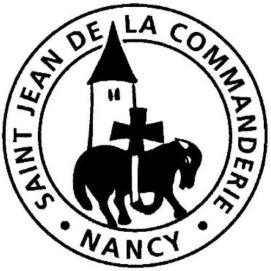 8 septembre 201923ème dimanche du Temps ordinaireMarchez à ma suiteL’homme se révèle bien peu de chose devant Dieu, sa nature incertaine et instable a besoin des lumières de la Sagesse et de l’Esprit. Ce en quoi les paroles de Jésus nous éclairent en rappelant que pour vivre pleinement sa foi, il faut l’enraciner dans le concret de nos vies.CHANT D’ENTRÉEUn homme au cœur de feu1. Un homme au cœur de feu
Qui est venu du Père et qui retourne à lui,
Jésus, le Premier Né,
Un homme au cœur de feu
Nous invite à le suivre en son retournement
Jusqu'à renaître au jour irradiant de Pâque.
Jésus, le Premier-Né, nous invite à le suivre…Pour la gloire de Dieu et sa haute louange,Pour la gloire de Dieu et le salut du monde!2. Un homme sous l'Esprit,
À l'œuvre au sein du monde en mal d'enfantement,
Jésus, Maître et Seigneur,
Un homme sous l'Esprit
Nous invite à le suivre au rang des serviteurs,
À servir aux chantiers où il poursuit sa Pâque.
Jésus, Maître et Seigneur, nous invite à le suivre…1ère Lecture : Sg 9, 13-18Sans la lumière de la Sagesse, l’homme n’est qu’un mortel perdu dans des pensées instables et incertaines. La Sagesse de l’Esprit Saint lui apporte le sens et la direction droite qui lui permet d’aller vers Dieu par qui il est sauvé.Psaume 89D’âge en âge, Seigneur, tu as été notre refuge.Tu fais retourner l’homme à la poussière ;Tu as dit : « Retournez, fils d’Adam ! »À tes yeux, mille ans sont comme hier,C’est un jour qui s’en va, une heure dans la nuit.Tu les as balayés : ce n’est qu’un songe ;Dès le matin, c’est une herbe changeante :Elle fleurit le matin, elle change ;Le soir, elle est fanée, desséchée.Apprends-nous la vraie mesure de nos jours :Que nos cœurs pénètrent ta sagesse.Reviens, Seigneur, pourquoi tarder ?Ravise-toi par égard pour tes serviteurs.Rassasie-nous de ton amour au matin,Que nous passions nos jours dans la joie et les chants.Que vienne sur nous la douceur du Seigneur notre Dieu !Consolide pour nous l’ouvrage de nos mains.2ème Lecture : Phm 9b-10. 12-17En s’adressant à Philémon pour lui demander de reprendre auprès de lui Onésime, son esclave, St Paul l’appelle à changer de regard et de ne plus voir en lui qu’un frère bien-aimé dans le Christ. Car s’ils sont frères en humanité, ils sont plus encore frères dans le Seigneur.Évangile : Lc 14, 25-33Alléluia. Alléluia.	Pour ton serviteur, que ton visage s’illumine ;	Apprends-moi tes commandements ?Alléluia.PRIÈRE DES FIDÈLESFrères et sœurs, en portant sa croix, le Christ a pris sur lui toutes nos difficultés, toutes nos obscurités et nos insuffisances. Tournons-nous vers lui pour lui confier nos demandes pour le monde et pour nos frères.Seigneur, que ton esprit d’amour reste vivant au cœur de ton Église afin qu’elle attire à la suite l’ensemble des baptisés pour porter au monde la Bonne Nouvelle de ton salut R/R/	Sûrs de ton amour et fort de notre foi, Seigneur, nous te prions.Seigneur, que ta lumière ouvre le regard de nos dirigeants pour qu’ils prennent la mesure des difficultés des hommes afin que leurs décisions apportent au monde plus de justice et de paix. R/Seigneur, que ta tendresse imprègne les relations humaines afin que les plus pauvres rencontrent le soutien d’une main tendue, que ceux qui souffrent d’abandon ou de désespoir retrouvent l’espérance dans la douceur d’une rencontre. R/Seigneur, que ta présence donne à notre communauté le désir de témoigner de ton amour, que nous devenions porteurs de ta charité et témoins de la miséricorde. R/Seigneur, toi qui as connu la misère de ton peuple, nous te supplions de rester attentif à nos prières qui montent vers toi. Par Jésus, le Christ, notre Seigneur. – Amen.COMMUNIONLa Sagesse a dressé une tableLa Sagesse a dressé une table, elle invite les hommes au festin. Venez au banquet du Fils de l’homme ; mangez et buvez la Pâque de Dieu.1.	Je bénirai le Seigneur en tout temps, 							sa louange est sans cesse à mes lèvres. En Dieu, mon âme trouve sa gloire, 							que les pauvres m’entendent et soient en fête.2.	Proclamez avec moi que le Seigneur est grand, 				exaltons tous ensemble son  Nom ! J’ai cherché le Seigneur et il m’a répondu, 						de toutes mes terreurs il m’a délivré.3.	Tournez-vous vers le Seigneur et vous serez illuminés, votre visage ne sera pas couvert de honte. Un pauvre a crié et Dieu a entendu,							le Seigneur l’a sauvé de toutes ses angoisses.5. 	Saints du Seigneur, adorez le Seigneur, 						ceux qui le craignent ne manquent de rien.Les riches s’appauvrissent et ils ont faim, 						mais ceux qui cherchent le Seigneur sont comblés de tous les biens.Le Royaume de Dieun’a pas de prix et pourtant il te coûteni plusni moinsque tout ce quetu possèdes.Saint Grégoire le Grand (VI-VII° siècles)